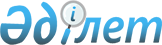 Об утверждении Правил проведения анализа целевого использования средств банками второго уровня, предоставленных в рамках механизма кредитования приоритетных проектовПриказ и.о. Министра национальной экономики Республики Казахстан от 25 января 2019 года № 10. Зарегистрирован в Министерстве юстиции Республики Казахстан 25 января 2019 года № 18237.
      В соответствии с подпунктом 2) пункта 3 статьи 16 Закона Республики Казахстан "О государственной статистике" и постановлением Правительства Республики Казахстан от 11 декабря 2018 года № 820 "О некоторых вопросах обеспечения долгосрочной тенговой ликвидности для решения задачи доступного кредитования" ПРИКАЗЫВАЮ:
      Сноска. Преамбула - в редакции приказа Министра национальной экономики РК от 02.03.2022 № 18 (вводится в действие по истечении десяти календарных дней после дня его первого официального опубликования).


      1. Утвердить прилагаемые Правила проведения анализа целевого использования средств банками второго уровня, предоставленных в рамках механизма кредитования приоритетных проектов.
      2. Департаменту государственной поддержки предпринимательства в установленном законодательством порядке обеспечить:
      1) государственную регистрацию настоящего приказа в Министерстве юстиции Республики Казахстан;
      2) в течение десяти календарных дней со дня государственной регистрации настоящего приказа в Министерстве юстиции Республики Казахстан направление его на казахском и русском языках в Республиканское государственное предприятие на праве хозяйственного ведения "Республиканский центр правовой информации" для официального опубликования и включения в Эталонный контрольный банк нормативных правовых актов Республики Казахстан;
      3) размещение настоящего приказа на интернет-ресурсе Министерства национальной экономики Республики Казахстан;
      4) в течение десяти рабочих дней после государственной регистрации настоящего приказа в Министерстве юстиции Республики Казахстан представление в Юридический департамент Министерства национальной экономики Республики Казахстан сведений об исполнении мероприятий, предусмотренных подпунктами 1), 2) и 3) настоящего пункта. 
      3. Контроль за исполнением настоящего приказа возложить на курирующего вице-министра национальной экономики Республики Казахстан.
      4. Настоящий приказ вводится в действие по истечении десяти календарных дней после дня его первого официального опубликования. Правила проведения анализа целевого использования средств банками второго уровня, предоставленных в рамках механизма кредитования приоритетных проектов
      Сноска. Правила - в редакции приказа Министра национальной экономики РК от 14.04.2021 № 41 (вводится в действие по истечении десяти календарных дней после дня его первого официального опубликования). Глава 1. Общие положения
      1. Настоящие Правила проведения анализа целевого использования средств банками второго уровня, предоставленных в рамках механизма кредитования приоритетных проектов (далее – Правила анализа) разработаны в соответствии с подпунктом 2) пункта 3 статьи 16 Закона Республики Казахстан "О государственной статистике" и постановлением Правительства Республики Казахстан от 11 декабря 2018 года № 820 "О некоторых вопросах обеспечения долгосрочной тенговой ликвидности для решения задачи доступного кредитования" (далее – Постановление) и определяют порядок проведения анализа целевого использования средств, предоставленных в рамках механизма кредитования приоритетных проектов.
      Сноска. Пункт 1 - в редакции приказа Министра национальной экономики РК от 02.03.2022 № 18 (вводится в действие по истечении десяти календарных дней после дня его первого официального опубликования).


      2. Акционерное общество "Фонд развития предпринимательства "Даму" и его территориальные подразделения (далее – финансовое агентство) осуществляют мониторинг целевого использования нового кредита предпринимателя, с которым заключен договор субсидирования в рамках Постановления, а также сбор и анализ информации по целевому использованию и своевременному освоению, предоставленных средств банкам второго уровня, акционерному обществу "Аграрная кредитная корпорация".
      3. В настоящих Правилах анализа используются следующие термины и определения:
      1) акционерное общество "Аграрная кредитная корпорация" (далее – АКК) – компания, участник в рамках Механизма кредитования и финансового лизинга приоритетных проектов, утвержденного Постановлением (далее – Механизм); 
      2) договор субсидирования ставок вознаграждения при кредитовании субъектов агропромышленного комплекса, а также лизинге на приобретение сельскохозяйственных животных, техники и технологического оборудования (далее – договор субсидирования АПК) – письменное соглашение, заключаемое между заемщиком, рабочим органом и финансовым институтом, предусматривающее порядок и условия перечисления субсидий, ответственность сторон, заключенное в бумажном или электронном виде;
      3) банк (далее – БВУ) – банк второго уровня, участник в рамках Механизма; 
      4) договор банковского займа – письменное соглашение, заключенное между БВУ и предпринимателем, по условиям которого предпринимателю предоставляется банковский кредит, а также соглашение об открытии кредитной линиии в рамках Механизма.
      Данный договор подлежит идентификации в информационной банковской системе;
      5) предприниматель – субъект малого и (или) среднего предпринимательства, осуществляющий свою деятельность в соответствии с Предпринимательским кодексом Республики Казахстан (далее – Кодекс) в рамках национального проекта по развитию предпринимательства на 2021 – 2025 годы, утвержденного постановлением Правительства Республики Казахстан от 12 октября 2021 года № 728, а также субъект частного предпринимательства (далее – СЧП), осуществляющий свою деятельность в соответствии с Кодексом в рамках Механизма;
      6) Исключен приказом Министра национальной экономики РК от 05.12.2022 № 119 (вводится в действие по истечении десяти календарных дней после дня его первого официального опубликования).


      7) средства – денежные средства, полученные БВУ, АКК при выпуске облигаций, в рамках Механизма;
      8) договор займа – письменное соглашение, заключенное между АКК и предпринимателем, по условиям которого предпринимателю предоставляется кредит, а также соглашение об открытии кредитной линии в рамках Механизма.
      Данный договор подлежит идентификации в информационной системе АКК;
      9) кредит – сумма денег, предоставляемая БВУ на основании договора банковского займа, АКК на основании договора займа, предпринимателю на условиях срочности, платности, возвратности, обеспеченности и целевого использования;
      10) субсидирование – форма государственной финансовой поддержки предпринимателей, используемая для частичного возмещения расходов, уплачиваемых предпринимателем в качестве вознаграждения по кредитам в обмен на выполнение в будущем определенных условий, относящихся к операционной деятельности предпринимателя;
      11) договор субсидирования – трехстороннее письменное соглашение, заключаемое между финансовым агентством, БВУ и предпринимателем, по условиям которого финансовое агентство частично субсидирует ставку вознаграждения по кредиту предпринимателя, выданному БВУ;
      12) временно-свободные средства – сумма средств, высвобождаемых от погашения предпринимателями ранее выданных кредитов.
      Сноска. Пункт 3 с изменениями, внесенными приказами Министра национальной экономики РК от 02.03.2022 № 18 (вводится в действие по истечении десяти календарных дней после дня его первого официального опубликования); от 05.12.2022 № 119 (вводится в действие по истечении десяти календарных дней после дня его первого официального опубликования).

 Глава 2. Порядок проведения анализа целевого использования средств, предоставленных в рамках механизма кредитования приоритетных проектов
      4. Финансовое агентство осуществляет сбор и анализ данных по целевому и своевременному финансированию БВУ, АКК СЧП на основании информации, предоставленной БВУ, АКК.
      5. Анализ данных включает в себя консолидацию информации по предоставленным лимитам БВУ, АКК в рамках Механизма, своевременного и целевого использования средств со стороны БВУ, АКК и СЧП, информацию по доле малого и среднего бизнеса в общем объеме выданных кредитов, данные по направлениям обрабатывающей промышленности и услуг, а также по переработке и производству в агропромышленном комплексе.
      6. Для сбора и анализа исполнения БВУ, АКК условий своевременного освоения и целевого использования средств в рамках Механизма финансовое агентство проводит следующие мероприятия:
      сбор и анализ отчетов БВУ и АКК по выданным СЧП кредитам;
      сбор и анализ отчетов БВУ и АКК по остаткам временно свободных средств;
      сбор и анализ отчетов БВУ и АКК по социально-экономическому эффекту финансирования СЧП в рамках Механизма;
      сбор и анализ отчетов БВУ и АКК по периоду освоения средств;
      сбор и анализ отчетов данных по целевому использованию БВУ и АКК средств, в том числе соблюдению БВУ и АКК условий финансирования СЧП в рамках Механизма;
      осуществление анализа целевого использования кредита СЧП, с которыми заключен договор субсидирования в рамках Механизма.
      7. В случае получения авансового фондирования период освоения средств БВУ, АКК, полученных от размещения облигаций, не может превышать 12 (двенадцати) месяцев с даты их поступления на счет БВУ, АКК по каждому траншу размещенных облигаций.
      Дата начала периода освоения средств БВУ, АКК определяется со дня поступления средств на счет БВУ, АКК.
      Своевременным освоением средств является заключение договоров банковского займа, договоров займа с СЧП в рамках Механизма не позднее даты окончания периода освоения средств.
      8. БВУ, фонд развития промышленности, лизинговые компании по финансовому лизингу и АКК предоставляют финансовому агентству отчеты по выданным кредитам в сроки, приведенные в приложении 1 к настоящим Правилам анализа:
      1) о целевом использовании выделенных средств в рамках Механизма по форме согласно приложению 2 к настоящим Правилам анализа;
      2) о временно свободных средствах в рамках Механизма по форме согласно приложению 3 к настоящим Правилам анализа;
      3) об освоению выделенных средств в рамках Механизма по форме согласно приложению 4 к настоящим Правилам анализа.
      Сноска. Пункт 8 - в редакции приказа Министра национальной экономики РК от 02.03.2022 № 18 (вводится в действие по истечении десяти календарных дней после дня его первого официального опубликования).


      9. В случае непредставления БВУ, АКК информации об освоении и целевом использовании средств финансовое агентство в срок не позднее 10 (десяти) рабочих дней с даты истечения срока, предусмотренного приложением 1 к настоящим Правилам анализа, направляет уведомление БВУ, АКК о необходимости предоставления информации.
      БВУ, АКК в срок не позднее 5 (пяти) рабочих дней со дня поступления уведомления направляет необходимую информацию в финансовое агентство.
      В случае выявления замечаний к представленной информации финансовое агентство в срок не позднее 5 (пяти) рабочих дней направляет запрос электронной почтой и официальное письмо в БВУ, АКК с требованием о необходимости предоставления БВУ, АКК информации по устранению выявленных замечаний в срок не позднее 10 (десяти) рабочих дней с даты поступления электронного запроса/официального письма.
      10. Финансовое агентство осуществляет мониторинг целевого использования нового кредита СЧП, с которым заключен договор субсидирования в рамках Механизма в соответствии с пунктом 9 Механизма.
      Сноска. Пункт 10 – в редакции приказа Министра национальной экономики РК от 05.12.2022 № 119 (вводится в действие по истечении десяти календарных дней после дня его первого официального опубликования).


      11. Мониторинг реализуемых проектов по производству и переработке в агропромышленном комплексе, с которым заключен договор субсидирования АПК в рамках Механизма осуществляется в соответствии с пунктом 11 Механизма.
      Сноска. Пункт 11 – в редакции приказа Министра национальной экономики РК от 05.12.2022 № 119 (вводится в действие по истечении десяти календарных дней после дня его первого официального опубликования).

      12. Исключен приказом Министра национальной экономики РК от 02.03.2022 № 18 (вводится в действие по истечении десяти календарных дней после дня его первого официального опубликования).

 Сроки предоставления отчетов по выданным кредитам
      Сноска. Приложение 1 - в редакции приказа Министра национальной экономики РК от 02.03.2022 № 18 (вводится в действие по истечении десяти календарных дней после дня его первого официального опубликования).
      Сноска. Приложение 2 – в редакции приказа Министра национальной экономики РК от 05.12.2022 № 119 (вводится в действие по истечении десяти календарных дней после дня его первого официального опубликования).
      Представляется: в акционерное общество "Фонд развития предпринимательства "Даму".
      Форма, предназначенная для сбора административных данных.
      Форма административных данных размещена на интернет ресурсе: www.economy.gov.kz. Отчет о целевом использовании выделенных средств
      _________________________________________________________________________
      (наименование банка второго уровня/фонда развития промышленности/лизинговыхкомпании/акционерного общества "Аграрная кредитная корпорация") в рамках Механизма кредитования и финансового лизинга приоритетных проектов
      Отчетный период: за период с____по ___ .
      Индекс формы административных данных: ИВС-1.
      Периодичность: ежемесячная.
      Круг лиц, представляющих информацию: Банки второго уровня (далее – БВУ), фонд развития промышленности (далее – ФРП) лизинговые компании по финансовому лизингу (далее – ЛК) и акционерное общество "Аграрная кредитная корпорация" (далее – АКК).
      Срок представления формы административных данных: ежемесячно в течение срока действия Механизма кредитования и финансового лизинга приоритетных проектов, утвержденного постановлением Правительства Республики Казахстан от 11 декабря 2018 года № 820 (далее – Механизм) не позднее 20 (двадцать) числа месяца, следующего за отчетным периодом в акционерное общество "Фонд развития предпринимательства "Даму".
      Продолжение таблицы
      Продолжение таблицы
      Продолжение таблицы
      Должностное лицо _________________       `(Фамилия, имя, отчество, (при его наличии) (подпись, печать (при наличии))       Ответственный работник ____________       (Фамилия, имя, отчество, (при его наличии) (подпись, печать (при наличии)) Пояснение по заполнению формы, предназначенной для сбора административных данных "Отчет о целевом использовании выделенных средств в рамках Механизма кредитования и финансового лизинга приоритетных проектов" (индекс – ИВС-1, периодичность: ежемесячная)
      1. Настоящее пояснение (далее – Пояснение), определяет единые требования по заполнению формы, предназначенной для сбора административных данных "Отчет о целевом использовании выделенных средств в рамках Механизма кредитования и финансового лизинга приоритетных проектов" (далее – Форма).
      2. Форма разработана в соответствии c постановлением Правительства Республики Казахстан от 11 декабря 2018 года № 820 "О некоторых вопросах обеспечения долгосрочной тенговой ликвидности для решения задачи доступного кредитования".
      3. Форма составляется банками второго уровня (далее – БВУ)/фонд развития промышленности (далее – ФРП) лизинговыми компаниями по финансовому лизингу (далее – ЛК) и акционерным обществом "Аграрная кредитная корпорация" (далее – АКК) ежемесячно. Данные в Форме заполняются в тысячах тенге, если не указано иное.
      4. Форму подписывает первый руководитель или лицо, уполномоченное на подписание отчета и исполнитель.
      5. В графе 1 формы "№ п/п" указывается порядковый номер по порядку. Последующая информация, не должна прерывать нумерацию по порядку.
      6. В графе 2 формы "Наименование банка" указывается наименование БВУ/ФРП/ЛК/АКК, предоставляющего отчет.
      7. В графе 3 формы "Область, город республиканского значения и столица" указывается область или город республиканского значения или столица, соответствующая месту регистрации предпринимателя.
      8. В графе 4 формы "Наименование Заемщика" указывается наименование предпринимателя, профинансированного в рамках Механизма.
      9. В графе 5 формы "Юридический статус (акционерное общество, товарищество с ограниченной ответственностью, индивидуальный предприниматель, крестьянское хозяйство, производственный кооператив)" указывается допустимое определение юридического статуса предпринимателя, согласно отраженным в графе.
      10. В графе 6 формы "Дата выдачи" указывается фактическая дата выдачи кредитных средств БВУ/ФРП/ЛК/АКК Заемщику.
      11. В графе 7 формы "Срок займа, месяцы" указывается срок предоставления кредита, рассчитанный в месяцах.
      12. В графе 8 формы указывается "Сумма займа" указывается сумма кредита в тенге, выданная в рамках соглашения об открытии кредитной линии/договора банковского займа.
      13. В графе 9 формы "Сумма займа, одобренная за счет средств Механизма" указывается сумма кредита, одобренная БВУ/ФРП/ЛК/АКК за счет средств Механизма.
      14. В графе 10 формы "Сумма займа, одобренная за счет средств БВУ/ФРП/ЛК/АКК" указывается сумма кредита, одобренная БВУ/ФРП/ЛК/АКК за счет собственных средств.
      15. В графе 11 формы "Сумма фактической выдачи средств" указывается сумма кредитных средств, фактически выданных заемщику в рамках соглашения об открытии кредитной линии/договора банковского займа.
      16. В графе 12 формы "Сумма фактической выдачи за счет средств Механизма" указывается сумма кредитных средств, фактически выданных заемщику за счет средств Механизма в рамках соглашения об открытии кредитной линии/договора банковского займа.
      17. В графе 13 формы "Сумма фактической выдачи за счет средств БВУ/ФРП/ЛК/АКК" указывается сумма кредитных средств, фактически выданных заемщику за счет собственных средств БВУ/ФРП/ЛК/АКК в рамках соглашения об открытии кредитной линии/договора банковского займа.
      18. В графе 14 формы "Льготный период по погашению основного долга" указывается срок льготного периода в месяцах по погашению основного долга, определенный в рамках соглашения об открытии кредитной линии/договора банковского займа.
      19. В графе 15 формы "Льготный период по выплате вознаграждения" указывается срок льготного периода в месяцах по погашению вознаграждения, определенный в рамках соглашения об открытии кредитной линии/договора банковского займа.
      20. В графе 16 формы "Ставка вознаграждения по кредиту" указывается ставка вознаграждения, установленная по кредиту в рамках соглашения об открытии кредитной линии/договора банковского займа.
      21. В графе 17 формы "Эффективная ставка вознаграждения по кредиту" указывается эффективная ставка вознаграждения, установленная по кредиту в рамках соглашения об открытии кредитной линии/договора банковского займа.
      22. В графе 18 формы "Объект кредитования" указывается целевое назначение кредита (пополнение оборотных средств/инвестиции/ рефинансирование), определенное в соответствии с соглашением об открытии кредитной линии/договором банковского займа.
      23. В графе 19 формы "Целевое назначение заемных средств (с указанием наименования и суммы каждого направления заемных средств)" указывается целевое назначение кредитных средств.
      24. В графе 20 формы "Место реализации (район, город)," указывается область или город республиканского значения или столица, соответствующая месту реализации проекта.
      25. В графе 21 формы "Секция по общему классификатору видов экономической деятельности (далее – ОКЭД)" указывается секция по общему классификатору видов экономической деятельности, в рамках которой реализуется проект предпринимателя.
      26. В графе 22 формы "Четырехзначный класс по ОКЭД" указывается четвертый уровень классификации ОКЭД, обозначенный четырехзначным цифровым кодом.
      27. В графе 23 формы "№ решения Уполномоченного органа БВУ/ФРП/ЛК/АКК" указывается номер решения Уполномоченного органа БВУ/ФРП/ЛК/АКК о финансировании проекта предпринимателя.
      28. В графе 24 формы "Дата решения Уполномоченного органа БВУ/ФРП/ЛК/АКК" указывается дата решения Уполномоченного органа БВУ/ФРП/ЛК/АКК о финансировании проекта предпринимателя.
      29. В графе 25 формы "№ договора банковского займа/соглашения об открытии кредитной линии" указывается номер договора банковского займа/соглашения об открытии кредитной линии, заключенного между БВУ/АКК и заемщиком.
      30. В графе 26 формы "Дата договора банковского займа/соглашения об открытии кредитной линии" указывается дата договора банковского займа/соглашения об открытии кредитной линии, заключенного между БВУ/АКК и заемщиком.
      31. В графе 27 формы "Индивидуальный идентификационный номер/Бизнес-идентификационный номер Заемщика" указывается индивидуальный идентификационный номер (физическое лицо) или бизнес-идентификационный номер предпринимателя при наличии (юридическое лицо).
      32. В графе 28 формы "Участие в Национальном проекте по развитию предпринимательства на 2021 – 2025 годы, утвержденном постановлением Правительства Республики Казахстан от 12 октября 2021 года № 728 (да/нет)" указывается информация об участии профинансированного проекта в Национальном проекте по развитию предпринимательства на 2021 – 2025 годы утвержденном, постановлением Правительства Республики Казахстан от 12 октября 2021 года № 728, с проставлением отметки "да" или "нет".
      33. В графе 29 формы "Направление в рамках Механизма" указывается направление:
      1) переработка в агропромышленном комплексе (далее – АПК);
      2) производство в АПК;
      3) обрабатывающая промышленность и услуги.
      34. В графе 30 формы "Категория субъекта частного предпринимательства (малый бизнес/средний бизнес/крупный бизнес)" указывается категория субъекта частного предпринимательства в соответствии с Предпринимательским кодексом Республики Казахстан.
      Представляется: в акционерное общество "Фонд развития предпринимательства "Даму".
      Форма, предназначенная для сбора административных данных
      Форма административных данных размещена на интернет ресурсе: www.economy.gov.kz                          Отчет о временно свободных средствах в рамках Механизма
                                                на ____________________ 
                                                               (чч.мм.гггг),
       ________________________________________________________________ 
      (наименование банка второго уровня/фонда развития промышленности/лизинговой
                      компании/акционерного общества "Аграрная кредитная корпорация")
      Сноска. Приложение 3 - в редакции приказа Министра национальной экономики РК от 02.03.2022 № 18 (вводится в действие по истечении десяти календарных дней после дня его первого официального опубликования).
      Отчетный период: 20 ___ г.
      Индекс формы административных данных: ОВСС-1
      Периодичность: ежеквартальная
      Круг лиц, представляющих информацию: Банки второго уровня (далее – БВУ), фонд развития промышленности (далее – ФРП), лизинговые компании по финансовому лизингу (далее – ЛК), акционерное общество "Аграрная кредитная корпорация" (далее – АКК) и акционерное общество "Фонд развития предпринимательства "Даму" (далее – финансовое агентство).
      Срок представления формы административных данных: ежеквартально в течение срока действия Механизма, не позднее 10-го числа месяца, следующего за отчетным периодом в финансовое агентство БВУ/ФРП/ЛК/АКК.
      Должностное лицо __________________________ (Фамилия, имя, отчество, (при его наличии) (подпись, печать (при наличии))
      Ответственный работник _____________________ (Фамилия, имя, отчество, (при его наличии) (подпись, печать (при наличии)) Пояснение по заполнению формы, предназначенной для сбора административных данных Отчет о временно свободных средствах в рамках Механизма
      (Индекс– ОВСС-1, периодичность: ежеквартальная)
      1. Настоящее пояснение (далее – Пояснение), определяет единые требования по заполнению формы, предназначенной для сбора административных данных "Отчет о временно свободных средствах в рамках Механизма (далее – Форма).
      2. Форма разработана в соответствии c постановлением Правительства Республики Казахстан от 11 декабря 2018 года № 820 "О некоторых вопросах обеспечения долгосрочной тенговой ликвидности для решения задачи доступного кредитования".
      3. Форма составляется банками второго уровня (далее – БВУ), фонд развития промышленности (далее – ФРП), лизинговыми компаниями по финансовому лизингу (далее – ЛК) и акционерным обществом "Аграрная кредитная корпорация" (далее – АКК) ежеквартально. Данные в Форме заполняются в тыс. тенге, если не указано иное.
      4. Форму подписывает первый руководитель или лицо, уполномоченное на подписание отчета и исполнитель.
      5. В графе 1 формы "№ п/п" указывается порядковый номер по порядку. Последующая информация, не должна прерывать нумерацию по порядку.
      6. В графе 2 формы "Наименование программы" указывается наименование программы финансирования.
      7. В графе 3 формы "Остаток основного долга субъекта частного предпринимательства перед БВУ/ФРП/ЛК/АКК" указывается сумма остатка основного долга по кредиту субъекта частного предпринимательства (далее – СЧП), выданному БВУ/ФРП/ЛК/АКК.
      8. В графе 4 формы "Остаток основного долга БВУ/ФРП/ЛК/АКК перед Национальным банком Республики Казахстан/Казахстанский фонд устойчивости" указывается остаток суммы основного долга по выкупленным облигациям БВУ/ФРП/ЛК/АКК.
      9. В графе 5 формы "Остаток средств БВУ/ФРП/ЛК/АКК, участвующих в программе" указывается остаток средств БВУ/ФРП/ЛК/АКК, привлеченных в рамках Механизма (настоящая графа заполняется при наличии графика погашения к сумме освоения).
      10. В графе 6 формы "Сумма ближайшего погашения основного долга БВУ/ФРП/ЛК/АКК по программе" указывается сумма ближайшего погашения основного долга в соответствии с графиком погашения (настоящая графа заполняется при наличии графика погашения к сумме освоения).
      11. В графе 7 формы "Остаток свободных средств, всего" указывается остаток временно свободных средств БВУ/ФРП/ЛК/АКК на отчетную дату, высвободившихся за счет погашения кредитных средств СЧП, распределенных в рамках первичного освоения.
      12. В графе 8 формы "Остаток свободных средств, в т.ч. зарезервированные на внебалансовом счете БВУ/ФРП/ЛК/АКК" указывается сумма остатка временно свободных средств, зарезервированная на внебалансовом счете БВУ/ФРП/ЛК/АКК для предоставления кредита СЧП.
      Сноска. Приложение 4 – в редакции приказа Министра национальной экономики РК от 05.12.2022 № 119 (вводится в действие по истечении десяти календарных дней после дня его первого официального опубликования).
      Представляется: в акционерное общество "Фонд развития предпринимательства "Даму".
      Форма, предназначенная для сбора административных данных.
      Форма административных данных размещена на интернет ресурсе: www.economy.gov.kz. Отчет об освоении выделенных средств в рамках Механизма кредитования и финансового лизинга приоритетных проектов
      __________________________________________________________________________(наименование банка второго уровня/фонда развития промышленности/лизинговойкомпании/акционерное общество "Аграрная кредитная корпорация")
      Отчетный период 20 ___ год.
      Индекс формы административных данных: ОАОО-1.
      Периодичность: после завершения периода освоения выделенных средств.
      Круг лиц, представляющих информацию: Банки второго уровня (далее – БВУ), фонд развития промышленности (далее – ФРП), лизинговые компании по финансовому лизингу (далее – ЛК) и акционерное общество "Аграрная кредитная корпорация" (далее – АКК).
      Срок представления формы административных данных: единоразово, по завершению периода освоения в срок не позднее 20 (двадцать) рабочих дней после завершения срока освоения в акционерное общество "Фонд развития предпринимательства "Даму" (далее – финансовое агентство).
      Продолжение таблицы
      Продолжение таблицы
      1) Краткий анализ и выводы финансового агентства по освоению БВУ/ФРП/ЛК/АКК средств в рамках Механизма (освоение средств/выданные займы в разбивке БВУ/ФРП/ЛК/АКК, разбивка по категориям СЧП, по видам деятельности, по направлениям, по целевому назначению, по месту реализации проекта, информация в разбивке регионов с краткими выводами и анализом).
      Должностное лицо __________________________       (Фамилия, имя, отчество, (при его наличии) (подпись, печать (при наличии))       Ответственный работник _____________________       (Фамилия, имя, отчество, (при его наличии) (подпись, печать (при наличии)) Пояснение по заполнению формы, предназначенной для сбора административных данных "Отчет об освоении выделенных средств в рамках Механизма кредитования и финансового лизинга приоритетных проектов
      (Индекс – ОАОО-1, периодичность: после завершения периода освоения выделенных средств).
      1. Настоящее пояснение (далее – Пояснение), определяет единые требования по заполнению формы, предназначенной для сбора административных данных "Отчет об освоении выделенных средств в рамках Механизма кредитования и финансового лизинга приоритетных проектов" (далее – Форма).
      2. Форма разработана в соответствии c постановлением Правительства Республики Казахстан от 11 декабря 2018 года № 820 "О некоторых вопросах обеспечения долгосрочной тенговой ликвидности для решения задачи доступного кредитования".
      3. Форма составляется банками второго уровня (далее – БВУ), фонд развития промышленности (далее – ФРП), лизинговыми компаниями по финансовому лизингу (далее – ЛК) и акционерным обществом "Аграрная кредитная корпорация" (далее – АКК). Данные в Форме заполняются в тысячах тенге, если не указано иное.
      4. Форму подписывает первый руководитель или лицо, уполномоченное на подписание отчета и исполнитель.
      5. В графе 1 формы "№ п/п" указывается порядковый номер по порядку. Последующая информация, не должна прерывать нумерацию по порядку.
      6. В графе 2 формы "Наименование субъекта частного предпринимательства (далее – СЧП)" указывается полное наименование СЧП – участника Национального проекта по развитию предпринимательства на 2021 – 2025 годы, утвержденного постановлением Правительства Республики Казахстан от 12 октября 2021 года № 728, с отражением юридического статуса.
      7. В графе 3 формы "Область, город республиканского значения и столица" указывается наименование области, города республиканского значения или столицы, соответствующее месту регистрации предпринимателя.
      8. В графе 4 формы "Индивидуальный Идентификационный номер/Бизнесидентификационный номер" указывается индивидуальный идентификационный номер для физического лица или бизнес–идентификационный номер предпринимателя (при наличии) для юридического лица.
      9. В графе 5 формы "Общий классификатор видов экономической деятельности" "Отрасль (секция)" указывается секция по общему классификатору видов экономической деятельности, в рамках которой реализуется проект предпринимателя.
      10. В графе 6 формы "Общий классификатор видов экономической деятельности" "Подотрасль (раздел)" указывается четвертый уровень классификации ОКЭД, обозначенный четырехзначным цифровым кодом.
      11. В графе 7 формы "Сумма фактической выдачи займа" "В том числе за счет средств "Механизма кредитования и финансового лизинга приоритетных проектов" (далее – Механизм)" указывается сумма кредитных средств, фактически выданных заемщику в рамках соглашения об открытии кредитной линии/договора банковского займа за счет средств Механизма.
      12. В графе 8 формы "Сумма фактической выдачи займа" "В том числе за счет средств БВУ/ФРП/ЛК/АКК" указывается сумма кредитных средств, фактически выданных заемщику в рамках соглашения об открытии кредитной линии/договора банковского займа за счет собственных средств БВУ/ФРП/ЛК/АКК.
      13. В графе 9 формы "Срок займа месяц" указывается срок предоставления кредита, рассчитанный в месяцах.
      14. В графе 10 формы "Валюта займа" указывается валюта кредита.
      15. В графе 11 формы "Номинальная ставка вознаграждения" указывается номинальная ставка вознаграждения, установленная по кредиту в рамках соглашения об открытии кредитной линии/договора банковского займа.
      16. В графе 12 и 13 формы "Номер и дата кредитного соглашения" указывается номер договора банковского займа/соглашения об открытии кредитной линии, заключенного между БВУ/ФРП/ЛК/АКК и заемщиком.
      17. В графе формы "Целевое назначение" подграфа "Инвестиции" в графе 14 "Сумма" указывается сумма кредитных средств, направленная на инвестиционные цели.
      18. В графе 15 формы "Удельный вес %" указывается доля кредитных средств, направленная на инвестиционные цели в процентном выражении.
      19. В подграфе "Пополнение оборотных средств" в графе 16 формы "Сумма" указывается сумма кредитных средств, направленная на пополнение оборотных средств.
      20. В графе 17 формы "Удельный вес %" указывается доля кредитных средств, направленная на пополнение оборотных средств.
      21. В графе 18 формы "Направление в рамках Механизма" указывается направление:
      1) переработка в агропромышленном комплексе (далее – АПК);
      2) производство в АПК;
      3) обрабатывающая промышленность и услуги.
      22. В графе 19 формы "Категория СЧП (малый бизнес/средний бизнес/крупный бизнес)" указывается категория СЧП в соответствии с Предпринимательским кодексом Республики Казахстан. Отчет акционерного общества "______________" по освоению выделенных средств (представляется БВУ/АКК финансовому агентству, представляется финансовым агентством в Уполномоченный орган по предпринимательству (в тысячах тенге)
      Сноска. Приложение 5 исключено приказом Министра национальной экономики РК от 02.03.2022 № 18 (вводится в действие по истечении десяти календарных дней после дня его первого официального опубликования).
					© 2012. РГП на ПХВ «Институт законодательства и правовой информации Республики Казахстан» Министерства юстиции Республики Казахстан
				
      Исполняющий обязанностиМинистра национальной экономикиРеспублики Казахстан 

Р. Даленов
Утверждены
приказом исполняющего
обязанности Министра
национальной экономики
Республики Казахстан
от 25 января 2019 года № 10Приложение 1
к правилам проведения анализа
целевого использования средств
банками второго уровня
предоставленных в рамках
Механизма кредитования
приоритетных проектов
№
п/п
Наименование формы отчета
Срок предоставления данных банками второго уровня (далее – БВУ), фонд развития промышленности (далее – ФРП) лизинговыми компаниями по финансовому лизингу (далее – ЛК) акционерным обществом "Аграрная кредитная корпорация" (далее – АКК)
1
Отчет о целевом использовании выделенных средств 
______________________________
(наименование банка второго уровня/фонда развития промышленности/лизинговой компании/акционерного общества "Аграрная кредитная корпорация")
в рамках Механизма
Ежемесячно в течение срока действия Механизма не позднее 20-го числа месяца, следующего за отчетным периодом (по форме согласно приложению 2 к Правилам анализа)
2
Отчет о временно свободных средствах в рамках Механизма  на____________________________  (чч.мм.гггг),
______________________________
(наименование банка второго уровня/фонда развития промышленности/лизинговой компании/акционерного общества "Аграрная кредитная корпорация")
Ежеквартально в течение срока действия Механизма, не позднее 10-го числа месяца, следующего за отчетным периодом (по форме согласно приложению 3 к Правилам анализа), по истечению периода освоения
3
Отчет об освоении выделенных средств в рамках Механизма
______________________________
(наименование банка второго уровня/фонда развития промышленности/лизинговой компании/ акционерное общество "Аграрная кредитная корпорация")
По завершению периода освоения (пункт 7 Главы 2 Правил анализа) в срок не позднее 20-ти (двадцати) рабочих дней после завершения срока освоения (по форме согласно приложение 4 к Правилам анализа)Приложение 2
к Правилам проведения
анализа целевого использования
средств банками второго уровня,
предоставленных в рамках
механизма кредитования
приоритетных проектовФорма
№ п/п
Наименование банка
Область, город республиканского значения и столица
Наименова ние Заемщика
Юридический статус (акционерное общество, товарищество с ограниченной ответственностью, индивидуальный предприниматель, крестьянское хозяйство, производственный кооператив)
Дата выдачи
Срок зай ма, месяцы
Сумма займа
Сумма займа, одобренная за счет средств Механизма
1
2
3
4
5
6
7
8
9
Сумма займа, одобренная за счет средств БВУ/ФРП/ЛК/АКК
Сум ма фактичес кой выда чи средств
Сумма фактической выдачи за счет средств Механизма
Сумма фактической выдачи за счет средств БВУ/ФРП/ЛК/АКК
Льгот ный период по погашению основного долга
Льгот ный период по выплате вознаграждения
Став ка вознаграждения по кредиту
Эффективная ставка вознаграждения по креди ту
10
11
12
13
14
15
16
17
Объект кредитования
Целевое назначение заемных средств (с указанием наименования и суммы каждого направления заемных средств)
Место реализации (район, город)
Секция по общему классификатору видов экономи ческой деятельности (далее – ОКЭД)
Четы рех знач ный класс по ОКЭД
№ решения Уполномоченного органа БВУ/ФРП/ЛК/ АКК
Дата решения Уполномоченного органа БВУ/ФРП/ЛК/ АКК
18
19
20
21
22
23
24
№ договора банковского займа/соглашения об открытии кредитной линии
Дата договора банковского займа/соглашения об открытии кредитной линии
Индивидуальный идентификационный номер/ Бизнес-идентификационный номер Заемщика
Участие в Национальном проекте по развитию предпринимательства на 2021 – 2025 годы, утвержденном постановлением Правительства Республики Казахстан от 12 октября 2021 года № 728 (да/нет)
Направление в рам ках Механизма
Категория cубъек та частно го предпринимательства (малый бизнес/ средний бизнес/ крупный бизнес)
25
26
27
28
29
30Приложение к форме
"Отчет о целевом использовании
выделенных средств в рамках
Механизма кредитования и
финансового лизинга
приоритетных проектов"Приложение 3
к Правилам проведения анализа
целевого использования средств
банками второго уровня
предоставленных в рамках
Механизма кредитования
приоритетных проектовФорма 
№ п/п
Наименование программы
Остаток основного долга субъекта частного предпринимательства перед БВУ/ФРП/ЛК//АКК
Остаток основного долга БВУ/ФРП/ЛК/АКК перед Национальным банком Республики Казахстан/Казахстанский фонд устойчивости
Остаток средств БВУ/ФРП/ЛК/АКК, участвующих в программе
Сумма ближайшего погашения основного долга БВУ/ФРП/ЛКАКК по программе
Остаток свободных средств
Остаток свободных средств
№ п/п
Остаток основного долга субъекта частного предпринимательства перед БВУ/ФРП/ЛК//АКК
Остаток основного долга БВУ/ФРП/ЛК/АКК перед Национальным банком Республики Казахстан/Казахстанский фонд устойчивости
Остаток средств БВУ/ФРП/ЛК/АКК, участвующих в программе
Сумма ближайшего погашения основного долга БВУ/ФРП/ЛКАКК по программе
Всего
в т.ч. зарезервированные на внебалансовом счете БВУ/ФРП/ЛК/АКК
1
2
3
4
5
6
7
8Приложение
к форме "Отчет о временно
свободных средствах в рамках
Механизма"Приложение 4
к Правилам проведения
анализа целевого использования
средств банками второго уровня,
предоставленных в рамках
механизма кредитования проектовФорма
№ п/п
Наименование субъек та частно го предпринима тельст ва (далее – СЧП)
Область, город республиканско го значения и столица
Индивидуальный Идентификационный номер/ Бизнес–идентификацион ный номер,
Общий классификатор видов экономической деятельности
Общий классификатор видов экономической деятельности
Сумма фактической выдачи займа
Сумма фактической выдачи займа
№ п/п
Наименование субъек та частно го предпринима тельст ва (далее – СЧП)
Область, город республиканско го значения и столица
Индивидуальный Идентификационный номер/ Бизнес–идентификацион ный номер,
Отрасль (секция)
Под отрасль (раздел)
В том числе за счет средств "Механиз ма кредитования и финансового лизин га приоритетных проектов" (далее – Механизм)
В том числе за счет средств БВУ/ ФРП/ЛК/АКК
1
2
3
4
5
6
7
8
Срок займа, месяц
Валюта займа
Номинальная ставка вознаграждения
№ и дата кредитного соглашения
№ и дата кредитного соглашения
Целевое назначение
Целевое назначение
Целевое назначение
Целевое назначение
Срок займа, месяц
Валюта займа
Номинальная ставка вознаграждения
№ и дата кредитного соглашения
№ и дата кредитного соглашения
Инвестиции
Инвестиции
Пополнение оборотных средств
Пополнение оборотных средств
Срок займа, месяц
Валюта займа
Номинальная ставка вознаграждения
№ и дата кредитного соглашения
№ и дата кредитного соглашения
Сумма
Удель ный вес, %
Сумма
Удельный вес, %
9
10
11
12
13
14
15
16
17
Направление в рамках Механизма
Категория СЧП (малый бизнес/средний бизнес/крупный бизнес)
18
19Приложение к форме
"Отчет об освоении
выделенных средств в рамках
Механизма кредитования и
финансового лизинга
приоритетных проектов"Приложение 5
к Правилам проведения анализа 
целевого использования средств 
банками второго уровня, 
предоставленных в рамках 
механизма кредитования 
приоритетных проектов